Styrets medlemmerVår referanse:			Deres referanse:				Dato:AØ									15.03.2024Innkalling til styremøte i Helsetjenestens driftsorganisasjon for nødnett HFDet innkalles til styremøte i Helsetjenestens driftsorganisasjon for nødnett HF.Dato:	22. mars 2024  Tid:	09.00 – 13.00  Sted:	TeamsVedlagt følger saksliste med vedlegg til møtet.For Randi SpørckMed vennlig hilsenLars Erik TandsætherAdministrerende direktørVedleggHelsetjenestens driftsorganisasjon for nødnett HFStyremøte 22. mars 2024TeamsSaksliste BeslutningssakerSak 12-2024 Virksomhetsrapport pr. februar					15 minSak 13-2024 Økonomisk langtidsplan 2025-2028					45 minSak 14-2024 Utkast til AD saker telefonioppdrag 2024				20 minOrienteringssakerSak 15-2024 Oppdragsdokument og Virksomhetsplan 2024			10 minSak 16-2024 Årsrapport informasjonssikkerhet og personvern i HDO 2023		15 min (kl. 11.15)	Sak 17-2024 Resultat av skadevurdering etter sikkerhetsloven			20 min (kl. 11.30)Sakene 16-2024 og 17-2024 er unntatt offentlighet ihht. Helseforetaksloven § 26a annet ledd nr. 2 og 4 på bakgrunn av at sakene er unntatt offentlighet ihht. offentleglova § 13, første ledd, jf. Forvaltningsloven § 13 første ledd nr. 2 og offentleglova § 23 første ledd. Sak 18-2024 ADs orienteringer 							10 minSak 19-2024 Årsplan styresaker							  5 min	TemasakerEvaluering av styrets arbeid							40 minNytt nødnett									30 min	Eventuelt  Gjøvik, 15. mars 2024Lars Erik TandsætherAdministrerende direktør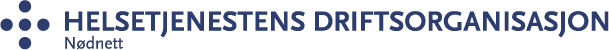 